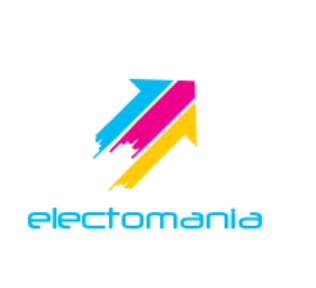 Entrevista a candidatos a la Presidencia de la Junta de AndalucíaInstrucciones:Esta entrevista consta de tres partes diferenciadas:Preguntas generales: Preguntas hechas desde la administración de electomanía con temática general relativa a la actualidad política autonómica y nacional.Preguntas de los usuarios: Preguntas enviadas por nuestros usuarios a la web.Promoción de la candidatura: Espacio de promoción de su formación política que incluiremos en nuestra página web.Debe responder bajo la pregunta formulada.Desde electomanía nos comprometemos a publicar el contenido de la entrevista íntegro.Si decide no responder a alguna pregunta recogeremos en nuestra página web este hecho, dejando claro que se ha negado a responder.Esta entrevista está dirigida al candidato de su formación a las elecciones andaluzas, por lo que reflejaremos en todo momento que es dicha persona la autora de las respuestas.Preguntas generales	Señor Maíllo, la Presidenta de la Junta de Andalucía ha convocado elecciones anticipadas argumentando que ustedes le habían puesto fecha de caducidad al gobierno andaluz, ¿es eso cierto?Su respuesta aquí¿Qué les dirían a quienes les votaron en 2012 esperando mano dura contra el caso de los ERE y un programa de políticas sociales de izquierdas y se consideran decepcionados?Su respuesta aquí¿Qué opinión le merece Teresa Rodríguez y su formación, Podemos?Su respuesta aquíDe tener de nuevo la llave de gobierno, ¿volverían a pactar con el PSOE tras su sonoro desacuerdo?Su respuesta aquíSu formación parece estar en un proceso de desintegración, al menos, en lugares como Madrid, en parte por sus disputas internas y en parte por el bocado de Podemos a su electorado, ¿qué cree que ha hecho mal IU?Su respuesta aquíDíganos, ¿qué es lo que necesita Andalucía y cuales serían las 3 medidas que aplicaría usted si consiguiera el gobierno de la Junta?Su respuesta aquíEn Extremadura su formación no se opuso a un gobierno del PP, lo que fue muy criticado en su comunidad. En cambio parece que el electorado extremeño no penaliza tanto a sus compañeros como el andaluz a ustedes, ¿creen que han dado la imagen de pactar por el PSOE para obtener un cargo olvidándose de su programa y relajando sus exigencias?Su respuesta aquíDesde su formación se ha dicho alguna vez que lo de "obrero" y "socialista" del PSOE sobra a día de hoy en sus siglas, ¿no cree que lo de "unida" también está en entredicho en las suyas?Su respuesta aquíValórenos en una frase el gobierno de Mariano Rajoy en España y el de Susana Díaz en Andalucía.Su respuesta aquíPreguntas de nuestros usuariosSiendo un partido tan contrario a la corrupción. ¿No le parece incorrecto formar parte de un gobierno con un partido con el caso de los eres? ¿no los convierte eso en cómplices? ¿no están echando la vista hacia otro lado?Su respuesta aquíBuenos días: En su aterior programa electoral iba el cambiar la ley electoral, y no lo cumpieron ¿qué sentido tiene volver a votarles si no cumplen lo que proponen? ¿tiene miedo a un cambio electoral en el que el voto de cada cidadano valga igual viva donde viva?Su respuesta aquíSr. Maíllo, ¿piensa implantar el plan de trabajo garantizado que propone Garzón a nivel autonómico? ¿Es posible hacerlo sin contar con el estado central?Su respuesta aquíSr. Maíllo, ¿tienen algún plan para sacar a flote la fortísima economía sumergida de Andalucía? ¿Qué efecto calcula que tiene sobre la capacidad reacaudatoria y, por tanto, de maniobra, de la Junta?Su respuesta aquí¿Que políticas de protección para el colectivo gay,lesbico, bisexual y transxesual va a hacer su partido?Su respuesta aquí¿Hay bajas en IU Andalucía por los que se han podido ir con Tania Sanchez?Su respuesta aquí¿Qué balance de legislatura puede hacer teniendo en cuenta que han vuelto a dar la presidencia a un PSOE andaluz carcomido por la corrupción y el clientelismo todo a cambio de unos pocos cargos políticos y sabiendo que el acuerdo de gobierno ha sido incumplido sistemáticamente y soportando bochornosas actitudes del PSOE como la retirada de competencias de la consejería de vivienda?Su respuesta aquí¿Tienen previsto formar, o al menos intentarlo, un "Ganemos Andalucía" junto a Podemos, Equo, plataformas sociales y otros partidos de izquierdas?Su respuesta aquí¿Por qué tengo que votar a IU y no a Podemos?¿Qué cree que proponeis que no proponga Podemos?Su respuesta aquí¿Qué piensan hacer con Canal Sur?Su respuesta aquíPromoción de la candidaturaPor último, nos gustaría que nos dijera en pocas palabras por qué los andaluces deberían elegir Izquierda Unida el próximo 22 de Marzo para gobernar en Andalucía y qué puede ofrecer usted como Presidente de la Junta.Para ello le pediríamos nos adjuntase aquí el enlace a un vídeo en el que nos lo explicase usted mismo, como le estamos pidiendo al resto de candidatos, emitiremos este vídeo tanto el día de publicación de su entrevista como durante toda la campaña electoral previa a las votaciones.Enlace a vídeo aquí